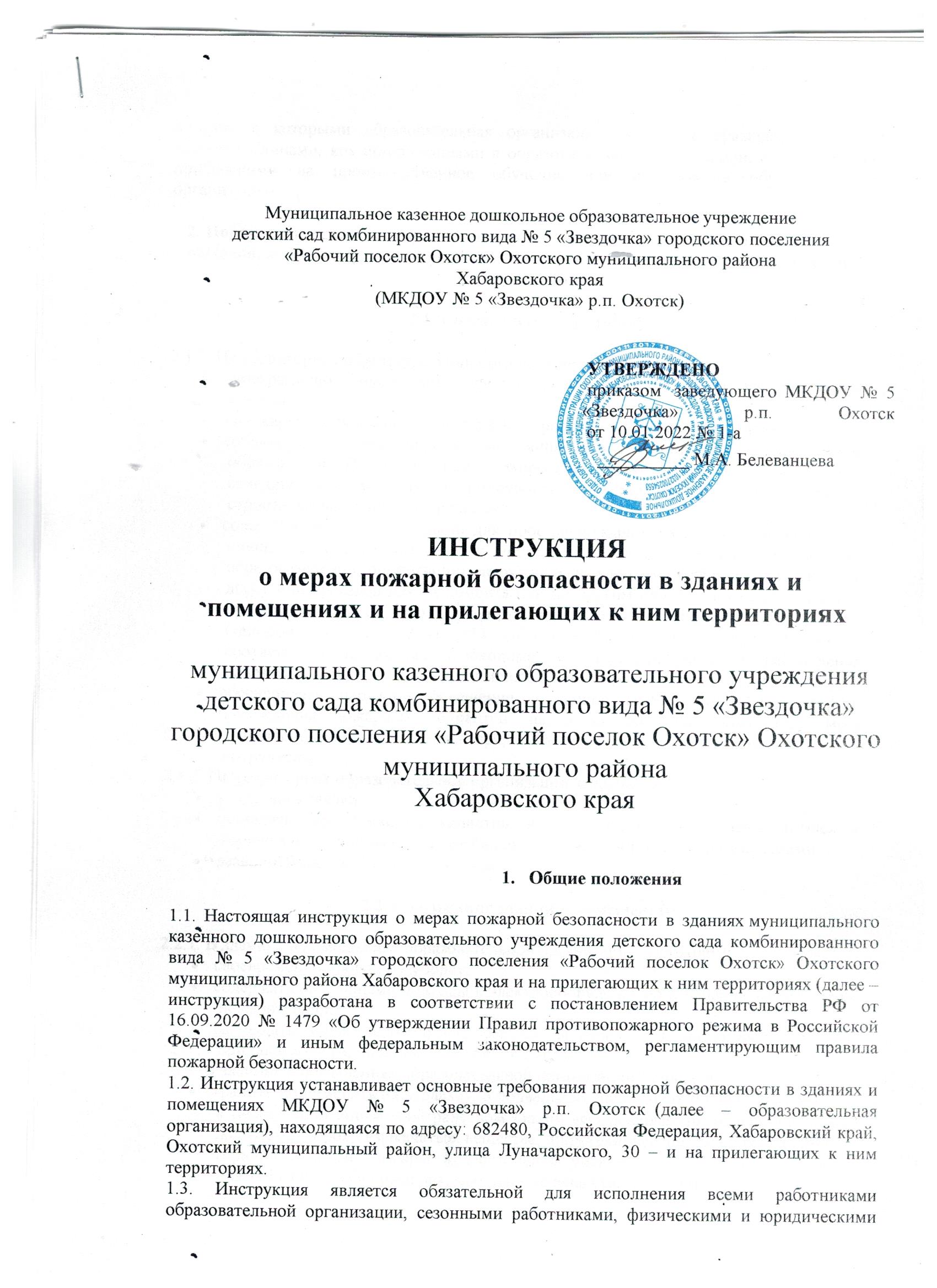 2. Порядок содержания территории, зданий, помещений и эвакуационных путей и выходов, в том числе аварийных, а также путей доступа подразделений пожарной охраны на объект2.1. Содержание территорий2.1.1. На территориях образовательной организации необходимо:своевременно убирать тару, горючие отходы, опавшие листья, траву и прочие отходы;при жаркой и сухой погоде поливать территорию не менее 2 раз в день;соблюдать противопожарные расстояния между зданиями и сооружениями образовательной организации. Запрещено использовать расстояния под складирование материалов, оборудования и тары, стоянки транспорта и строительства зданий и сооружений;содержать всегда свободными для проезда пожарной техники, в зимнее время очищать от снега и льда дороги, проезды и подъезды к зданиям, сооружениям образовательной организации, наружным пожарным лестницам. О закрытии дорог или проездов для их ремонта или по другим причинам, препятствующим проезду пожарных машин, необходимо извещать пожарную часть 77 ПЧ (телефон 101, 112; 84214191474; 89249330023). На период закрытия дорог в соответствующих местах необходимо устанавливать указатели направления объезда или оборудовать переезды через ремонтируемые участки;обеспечивать наружное освещение в темное время суток для быстрого нахождения пожарных гидрантов, наружных пожарных лестниц и мест размещения пожарного инвентаря, а также подъездов к входам в здания и сооружения.2.1.2. На территориях образовательной организации запрещено:устраивать свалки;оставлять тару (емкости, канистры и т. п.) с легковоспламеняющимися и горючими жидкостями, а также баллоны со сжатыми и сжиженными газами;разводить костры и сжигать отходы.2.2. Содержание зданий и помещений2.2.1. В зданиях и помещениях образовательной организации необходимо:своевременно проводить уборку;содержать свободными подходы к электрооборудованию и первичным средствам пожаротушения;размещать только необходимую для работы мебель, а также приборы, модели, принадлежности, пособия и другие предметы.2.2.2. В зданиях и помещениях образовательной организации запрещено:хранить и применять на чердаках, в подвальных, цокольных и подземных этажах, а также под свайным пространством зданий легковоспламеняющиеся и горючие жидкости, порох, взрывчатые вещества, пиротехнические изделия, баллоны с горючими газами, товары в аэрозольной упаковке, отходы любых классов опасности и другие пожаровзрывоопасные вещества и материалы;использовать чердаки, технические, подвальные и цокольные этажи, подполья, вентиляционные камеры и другие технические помещения для организации мастерских, а также для хранения продукции, оборудования, мебели и других предметов;устанавливать глухие решетки на окнах и приямках у окон подвалов, являющихся аварийными выходами, за исключением случаев, специально предусмотренных в нормативных правовых актах Российской Федерации и нормативных документах по пожарной безопасности;снимать предусмотренные проектной документацией двери эвакуационных выходов из поэтажных коридоров, холлов, фойе, вестибюлей, тамбуров и лестничных клеток, другие двери, препятствующие распространению опасных факторов пожара на путях эвакуации;производить изменение объемно-планировочных решений и размещение инженерных коммуникаций и оборудования, в результате которых ограничивается доступ к огнетушителям, пожарным кранам и другим системам обеспечения пожарной безопасности или уменьшается зона действия автоматических систем противопожарной защиты;размещать мебель, оборудование и другие предметы на путях эвакуации, у дверей эвакуационных выходов, в переходах между секциями и местах выходов на наружные эвакуационные лестницы, кровлю, покрытие;убирать и чистить помещения и стирать одежду с применением бензина, керосина и других легковоспламеняющихся и горючих жидкостей, а также производить отогревание замерзших коммуникаций паяльными лампами и другими способами с применением открытого огня;устраивать в лестничных клетках  кладовые и другие подсобные помещения, а также хранить под лестничными маршами и на лестничных площадках вещи, мебель и другие горючие материалы;проводить изменения, связанные с устройством систем противопожарной защиты, без разработки проектной документации, выполненной в соответствии с действующими на момент таких изменений нормативными документами по пожарной безопасности;размещать в лестничных клетках, а также на открытых переходах наружных воздушных зон незадымляемых лестничных клеток внешние блоки кондиционеров;загромождать и закрывать проходы к местам крепления спасательных устройств.2.2.3. В помещениях с массовым пребыванием людей запрещено:применять дуговые прожекторы со степенью защиты менее IP54 и свечи;проводить перед началом или во время массовых мероприятий огневые, покрасочные и другие пожаро и взрывоопасные работы;уменьшать ширину проходов между рядами и устанавливать в проходах дополнительные кресла, стулья и др.;превышать нормативное число людей, которые могут находится в помещении.2.3. Содержание эвакуационных путей и выходов, в том числе аварийных, а также путей доступа подразделений пожарной охраны на территорию в здание2.3.1. При эксплуатации эвакуационных путей и выходов, в том числе аварийных, а также путей доступа подразделений пожарной охраны на территорию образовательной организации необходимо:соблюдать проектные решения;обеспечивать наличие нормативных проходов, в том числе в части путей эвакуации и эвакуационных выходов при расстановке в помещениях технологического, выставочного и другого оборудования;надежно крепить поверх покрытий полов и в эвакуационных проходах ковры, ковровые дорожки и другие покрытия;следить, чтобы знаки пожарной безопасности, обозначающие пути эвакуации и эвакуационные выходы, были в исправном состоянии, а эвакуационное освещение включалось автоматически при прекращении электропитания рабочего освещения;при пожаре обеспечивать доступ подразделениям пожарной охраны в любые помещения для эвакуации и спасения людей, ограничения распространения, локализации и тушения пожара.2.3.2. При эксплуатации эвакуационных путей и выходов, в том числе аварийных, а также путей доступа подразделений пожарной охраны на территорию и в здание образовательной организации запрещено:запирать и вешать замки на двери эвакуационных выходов;устраивать пороги на путях эвакуации (за исключением порогов в дверных проемах), раздвижные и подъемно-опускные двери и ворота, вращающиеся двери и турникеты, а также другие устройства, препятствующие свободной эвакуации людей;загромождать эвакуационные пути и выходы (в том числе проходы, коридоры, тамбуры, галереи, лестничные площадки, марши лестниц, двери, эвакуационные люки) различными изделиями, оборудованием, отходами, мусором и другими предметами, препятствующие безопасной эвакуации, а также блокировать двери эвакуационных выходов;устраивать в тамбурах выходов сушилки и вешалки для одежды, гардеробы, а также хранить (в том числе временно) инвентарь и материалы;фиксировать самозакрывающиеся двери лестничных клеток, коридоров, холлов и тамбуров в открытом положении, а также снимать их;изменять направление открывания дверей;устанавливать какие-либо приспособления, препятствующие нормальному закрыванию противопожарных или противодымных дверей (устройств).Мероприятия по пожарной безопасности при эксплуатации оборудования и пожароопасных работах3.1. Мероприятия при эксплуатации оборудования3.1.1. При эксплуатации электрических приборов, электросетей и других электрических устройств:а) необходимо:следить за состоянием изоляции проводов, электрических вводов, гибких кабелей, за надежностью контактов в местах электрических соединений;соблюдать требования инструкции по эксплуатации;располагать их так, чтобы они не касались легковозгораемых предметов (штор, ковра, пластмассовых изделий, деревянных деталей и др.);б) запрещено:оставлять по окончании рабочего времени необесточенными бытовые электроприборы в помещениях, в которых отсутствует дежурный персонал, за исключением дежурного освещения, систем противопожарной защиты, а также других электротехнических приборов, если это обусловлено их функциональным назначением и предусмотрено требованиями инструкции по эксплуатации;эксплуатировать электропровода и кабели с видимыми нарушениями изоляции и со следами термического воздействия;пользоваться розетками, рубильниками, другими электроустановочными изделиями с повреждениями;эксплуатировать светильники со снятыми колпаками (рассеивателями), предусмотренными конструкцией, а также обертывать электролампы и светильники (с лампами накаливания) бумагой, тканью и другими горючими материалами;пользоваться электроутюгами, электроплитками, электрочайниками и другими электронагревательными приборами, не имеющими устройств тепловой защиты, а также при отсутствии или неисправности терморегуляторов, предусмотренных их конструкцией;использовать нестандартные (самодельные) электрические электронагревательные приборы и удлинители для питания электроприборов, а также использовать некалиброванные плавкие вставки или другие самодельные аппараты защиты от перегрузки и короткого замыкания;оставлять без присмотра включенными в электрическую сеть электронагревательные приборы, а также другие бытовые электроприборы, в том числе находящиеся в режиме ожидания, за исключением электроприборов, которые могут или должны находиться в круглосуточном режиме работы в соответствии с инструкцией завода-изготовителя;размещать (складировать) в электрощитовых, а также ближе 1 метра от электрощитов, электродвигателей и пусковой аппаратуры горючие, легковоспламеняющиеся вещества и материалы;при проведении аварийных и других строительно-монтажных и реставрационных работ, а также при включении электроподогрева автотранспорта использовать временную электропроводку, включая удлинители, сетевые фильтры, не предназначенные по своим характеристикам для питания применяемых электроприборов;прокладывать электрическую проводку по горючему основанию либо наносить (наклеивать) горючие материалы на электрическую проводку;использовать временную электропроводку, включая удлинители, сетевые фильтры, не предназначенные по своим характеристикам для питания применяемых электроприборов.3.1.2. При эксплуатации систем вентиляции и кондиционирования воздуха:а) необходимо:держать закрытыми двери вентиляционных камер;держать открытыми вытяжные каналы, отверстия и решетки;б) запрещено:подключать к воздуховодам газовые отопительные приборы, отопительные печи, камины, а также использовать их для удаления продуктов горения;выжигать скопившиеся в воздуховодах жировые отложения, пыль и другие горючие вещества;хранить в вентиляционных камерах материалы и оборудование.3.2. Мероприятия при пожароопасных окрасочных и огневых работах3.2.1. При проведении окрасочных работах:а) необходимо:составлять и разбавлять все виды лаков и красок в изолированных помещениях у наружной стены с оконными проемами или на открытых площадках, у наружной стены с оконными проемами или на открытых площадках;осуществлять подачу окрасочных материалов в готовом виде централизованно, размещать лакокрасочные материалы на рабочем месте в количестве, не превышающем сменной потребности, плотно закрывать и хранить тару из-под лакокрасочных материалов на приспособленных площадках;оснащать электрокрасящие устройства при окрашивании в электростатическом поле защитной блокировкой, исключающей возможность включения распылительных устройств при неработающих системах местной вытяжной вентиляции или неподвижном конвейере;не превышать сменную потребность горючих веществ на рабочем месте, открывать емкости с горючими веществами только перед использованием, а по окончании работы закрывать их и сдавать на склад, хранить тару из-под горючих веществ вне помещений в специально отведенных местах.б) запрещено:начинать работу, если в зоне ближе 20 метров идут ремонтные работы с применением открытого огня (с искрообразованием). При необходимости проведения окраски следует требовать прекращения огнеопасных работ;проводить работы при отсутствии средств пожаротушения или их неисправности.3.2.2. При проведении огневых работ:а) необходимо:перед началом работ провентилировать помещения, в которых возможно скопление паров легковоспламеняющихся и горючих жидкостей, а также горючих газов;обеспечить место производства работ не менее чем 2 огнетушителями с минимальным рангом модельного очага пожара 2A, 55B и покрывалом для изоляции очага возгорания;плотно закрыть все двери, соединяющие помещения, в которых проводятся огневые работы, с другими помещениями, в том числе двери тамбур-шлюзов, открыть окна;осуществлять контроль за состоянием парогазовоздушной среды в технологическом оборудовании, на котором проводятся огневые работы, и в опасной зоне;прекратить огневые работы в случае повышения содержания горючих веществ или снижения концентрации флегматизатора в опасной зоне или технологическом оборудовании до значений предельно допустимых взрывобезопасных концентраций паров (газов);после завершения огневых работ должно быть обеспечено наблюдение за местом проведения работ в течение не менее 4 часов.б) запрещено:приступать к работе при неисправной аппаратуре;производить огневые работы на свежеокрашенных горючими красками (лаками) конструкциях и изделиях;использовать одежду и рукавицы со следами масел, жиров, бензина, керосина и других горючих жидкостей;хранить в сварочных кабинах одежду, легковоспламеняющиеся и горючие жидкости, другие горючие материалы;допускать к самостоятельной работе учеников, а также работников, не имеющих квалификационного удостоверения;допускать соприкосновение электрических проводов с баллонами со сжатыми, сжиженными и растворенными газами;проводить работы на аппаратах и коммуникациях, заполненных горючими и токсичными веществами, а также находящихся под электрическим напряжением;проводить работы по устройству гидроизоляции и пароизоляции на кровле, монтаж панелей с горючими и слабогорючими утеплителями, наклейкой покрытий полов и отделкой помещений с применением горючих лаков, клеев, мастик и других горючих материалов, за исключением случаев, когда проведение огневых работ предусмотрено технологией применения материала.Порядок, нормы хранения и транспортировки пожаровзрывоопасных веществ и материалов, порядок сбора, хранения и удаления горючих веществ и материалов, содержания и хранения спецодежды, порядок и периодичность уборки горючих отходов и пыли, хранения промасленной спецодежды, ветоши4.1. Порядок и нормы хранения пожаро и взрывоопасных веществ и материалов4.1.1. Вещества и материалы необходимо хранить в специально отведенных для этих целей помещениях образовательной организации. Легковоспламеняющиеся жидкости с температурой кипения ниже 50 °C следует хранить в емкости из темного стекла с нанесенной информацией о ее содержании в холодильнике.4.1.2. В помещениях, где хранятся пожаро и взрывоопасные вещества и материалы, запрещено:применять электроприборы;пользоваться огнем;использовать кабели и провода, выключатели с поврежденной или потерявшей защитные свойства изоляцией;хранить любые материалы, оборудование и приспособления;сливать легковоспламеняющиеся жидкости и горючие вещества в канализацию, в землю и др.;оставлять включенным свет перед закрытием помещения.4.1.3.  При обнаружении повреждений тары (упаковки), рассыпанных или разлитых пожаровзрывоопасных и пожароопасных веществ и материалов следует немедленно удалить поврежденную тару (упаковку), очистить пол и убрать рассыпанные или разлитые вещества и материалы.4.1.4. В помещениях, предназначенных для проведения опытов (экспериментов) с применением легковоспламеняющихся и горючих жидкостей, допускается их хранение в количествах, не превышающих сменную потребность, в соответствии с нормами потребления для конкретных установок. Доставка указанных жидкостей в помещения производится в закрытой таре.4.1.5. Хранение химических реактивов в химических лабораториях следует выполнять в соответствии с требованиями приказа Минпроса СССР от 10.07.1987 № 127.4.1.6. Педагогический работник по окончании занятий убирает все пожароопасные и пожаровзрывоопасные вещества и материалы в помещения, оборудованные для их временного хранения.4.2. Порядок транспортировки пожаро и взрывоопасных веществ и материалов4.2.1. При перемещении пожаровзрывоопасных и пожароопасных веществ надо  выполнять требования Правил противопожарного режима в Российской Федерации, утвержденных постановлением Правительства РФ от 16.09.2020 № 1479, а также другой утвержденной в установленном порядке технической документации по их транспортировке.4.2.2. Перед транспортировкой необходимо убедиться, что на местах погрузки и разгрузки веществ и материалов есть:специальные приспособления, обеспечивающие безопасные условия проведения работ;первичные средства пожаротушения;исправное стационарное или временное электрическое освещение во взрывозащищенном исполнении.4.2.3. При транспортировке веществ и материалов запрещено:допускать толчки, резкие торможения;пользоваться открытым огнем;оставлять транспортное средство (при использовании) без присмотра.4.2.4. Не разрешается производить погрузочно-разгрузочные работы с взрывопожароопасными и пожароопасными веществами и материалами при работающих двигателях автомобилей, а также во время дождя, если вещества и материалы склонны к самовозгоранию при взаимодействии с водой.4.2.4. Запрещено грузить в один контейнер пожаровзрывоопасные вещества и материалы, не разрешенные к совместной перевозке.4.3. Порядок применения пожаро и взрывоопасных веществ и материалов4.3.1. Работы, связанные с применением легковоспламеняющихся и горючих жидкостей, выполняемые в помещениях, должны проводиться в вытяжных шкафах или под вытяжными зонтами при включенной местной вытяжной вентиляции. Запрещается проводить работы с применением легковоспламеняющихся и горючих жидкостей при отключенных или неисправных системах вентиляции.4.3.2. Запрещается проводить работы на опытных (экспериментальных) установках, связанных с применением пожаровзрывоопасных и пожароопасных веществ и материалов, не принятых в эксплуатацию в установленном порядке директором образовательной организации.4.4. Специальная одежда лиц, работающих с маслами, лаками, красками и другими легковоспламеняющимися и горючими жидкостями и материалами, хранится в подвешенном виде в металлических шкафах, установленных в специально отведенных для этой цели местах. Загрязненную спецодежду необходимо немедленно снять и отправить в стирку.4.5. Сырье, полуфабрикаты и готовая продукция в образовательной организации не хранится.4.6. Использованный при работе с маслами, лаками, красками и другими легковоспламеняющимися и горючими жидкостями обтирочный материал (ветошь, бумага и др.) и спецодежда после окончания работы должны храниться в металлических емкостях с плотно закрывающейся крышкой или утилизироваться в мусорный контейнер, установленный на площадке сбора бытовых отходов.Уборка горючих отходов и пыли производиться немедленно по окончании работ. Горючие отходы и пыль должны убираться в специальные ящики-контейнеры, которые должны быть освобождены по окончании рабочей смены. Запрещается хранить горючие отходы на путях эвакуации.4.7. Производственные процессы, при которых надо устанавливать предельные показания контрольно-измерительных приборов (манометры, термометры и др.), в образовательной организации  не ведутся.Порядок осмотра и закрытия помещений по окончании работы5.1. Работники образовательной организации каждый раз по окончании работы проводят осмотр занимаемых и вверенных им помещений перед их закрытием.5.2. При осмотре помещений работник проверяет:отключено ли электрооборудование и бытовые электроприборы, за исключением дежурного освещения, систем противопожарной защиты, а также других электроустановок и электротехнических приборов, если это обусловлено их функциональным назначением и (или) предусмотрено требованиями инструкции по эксплуатации;закрыты ли окна и форточки;свободны ли эвакуационные проходы, выходы и подступы к первичным средствам пожаротушения;удалены ли из помещения сгораемые отходы и упаковочный материал (мусор).5.3. В случае обнаружения неисправностей лицо обязано немедленно доложить о случившемся непосредственному руководителю или заместителю  любым доступным способом.5.4. После закрытия помещений лицо обязано сдать ключи на пост сторожей.5.5. Лицу запрещено закрывать помещение в случае обнаружения каких-либо неисправностей, которые могут повлечь за собой возгорание или травмирование работников.Порядок применения открытого огня, проезда транспорта и проведения пожароопасных работ6.1. На территории, в зданиях и помещениях образовательной организации на основании статьи 12 Федерального закона от 23.02.2013 № 15-ФЗ «Об охране здоровья граждан от воздействия окружающего табачного дыма и последствий потребления табака» запрещается курение табака, кальянов, электронных сигарет и других устройств, имитирующих курение.6.2. Запрещено парковать автотранспорт в противопожарных разрывах между зданиями и сооружениями, на крышках колодцев пожарных гидрантов.6.3. Запрещено применение открытого огня для целей, не предназначенных для проведения противопожарных работ. Применение открытого огня возможно при проведении пожароопасных работ, которые необходимо проводить в соответствии с требованиями пункта 3.2 настоящей инструкции и требований законодательства о пожарной безопасности. Применение открытого огня при пожароопасных работах категорически запрещено:на сцене, в зрительном зале и подсобных помещениях при проведении массовых мероприятий;в местах погрузочно-разгрузочных работ с пожаровзрывоопасными и пожароопасными веществами и материалами;в помещениях, где используется инструмент, дающий искрение, а также при производстве работ с применением горючих веществ и материалов.6.4. Все пожароопасные работы должны проводиться по наряду-допуску, который выдает ответственный за пожарную безопасность.Наряд-допуск оформляется по требованиям Правил противопожарного режима, утвержденным постановлением Правительства РФ от 16.09.2020 № 1479.Обязанности работников и порядок действий при пожаре7.1. Ответственное лицо за обеспечение пожарной безопасности: заведующий хозяйством Савичева М.А., назначено приказом МКДОУ № 5 «Звездочка» р.п. Охотск от  10.01.2022 г. № 8.7.2. При возникновении пожара или задымления в здании эвакуация воспитанников, работников, а также посетителей производится по эвакуационным путям и эвакуационным выходам в соответствии с планом эвакуации при пожаре.7.3. Действия работников образовательной организации при пожаре, в том числе при вызове пожарной охраны, открытии и блокировании в открытом состоянии, вращающихся дверей и турникетов, а также других устройств, препятствующих свободной эвакуации людей, аварийной остановке технологического оборудования, отключении вентиляции и электрооборудования (в том числе в случае пожара и по окончании рабочего дня), пользовании средствами пожаротушения и пожарной автоматики, эвакуации горючих веществ и материальных ценностей, осмотре и приведении в пожаровзрывобезопасное состояние всех помещений7.3.1. Работники обязаны:немедленно сообщить о ЧС в пожарную часть 77 ПЧ р.п. Охотск(телефоны: 101, 112; 84214191474; 89249330023)при этом необходимо назвать адрес, место возникновения пожара (этаж, номер помещения), сообщить фамилию, должность;доложить о пожаре своему непосредственному руководителю;выполнять команды по эвакуации, поступившие от непосредственного руководителя и по системе оповещения;организованно покинуть помещение в соответствии с планом эвакуации при пожаре, закрыв за собой плотно двери и окна;взять с собой средство индивидуальной защиты органов дыхания и при необходимости надеть его;при открытии на пути эвакуации и блокировании в открытом состоянии, вращающихся дверей и турникетов, а также других устройств, препятствующих свободной эвакуации людей, найти по знакам эвакуации эвакуационные выходы или использовать дублирующие выходы, у которых нет препятствий.7.3.2. Руководящие работники обязаны:сообщить о пожаре по телефонам 101, 112; 84214191474; 89249330023 пожарной охраны (при этом необходимо назвать адрес объекта, место возникновения пожара, сообщить свою фамилию и должность);немедленно оповестить подчиненных работников, воспитанников и посетителей о возникшем пожаре и организовать их эвакуацию в безопасное место;проконтролировать, чтобы подчиненные работники, обучающиеся и посетители взяли с собой средства индивидуальной защиты органов дыхания и при необходимости использовали их;на месте сбора проверить наличие подчиненных работников, обучающихся и посетителей, проинформировать директора образовательной организации о принятых мерах по эвакуации людей и материальных ценностей.7.3.3. Ответственный за пожарную безопасность обязан:немедленно прибыть к месту пожара;проверить время сообщения о возникновении пожара в пожарную охрану (при необходимости продублировать сообщение о пожаре по телефонам: 101, 112; 84214191474; 89249330023;проверить включение автоматических установок пожаротушения и пожарной сигнализации, системы оповещения людей о пожаре, в случае необходимости дать указание дежурному персоналу о ручном включении систем противопожарной защиты;принять информацию от руководящих работников образовательной организации о принятых мерах;при необходимости дать распоряжение работнику, ответственному за электробезопасность;проверить выполнение работниками команды о прекращении работ в здании образовательной организации, где произошел пожар, кроме работ, связанных с мероприятиями по ликвидации пожара;проверить эвакуацию за пределы опасной зоны всех работников, не участвующих в тушении пожара, при необходимости дать дополнительные указания об их эвакуации;осуществлять общее руководство по тушению возгорания средствами пожаротушения и спасению людей до прибытия подразделения пожарной охраны;обеспечивать информирование руководителя тушения пожара о конструктивных и технологических особенностях здания образовательной организации.Допустимое количество людей, которые могут одновременно находиться в здании, помещениях8.1. Допустимое количество людей, которые могут одновременно находиться в зданиях (с учетом посетителей):По адресу: 682480, Российская Федерация, Хабаровский край, Охотский муниципальный район, улица Луначарского, 30 – 180 человек.8.2. Предельное количество людей, которые могут одновременно находиться в помещениях для массового пребывания людей (с учетом посетителей):а) музыкальный  зал здания по адресу: 682480, Российская Федерация, Хабаровский край, Охотский муниципальный район, улица Луначарского, 30 – 75 человек.а) физкультурный зал здания по адресу: 682480, Российская Федерация, Хабаровский край, Охотский муниципальный район, улица Луначарского, 30 – 75 человек.8.3. Одновременное пребывание в помещении с одним эвакуационным выходом допускается не более 26 человек.